UTORAK, 28.4.2020.-	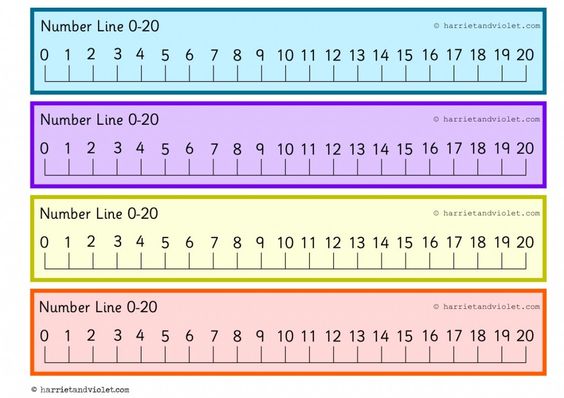 BROJ ZADAN U TABLICI ODUZMI BROJEM 5.BROJ BROJ - 5=77-5=21013591281561714111920